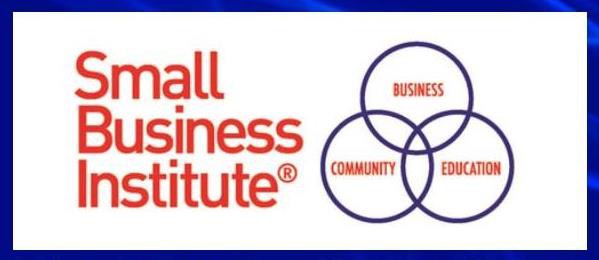 SMALL BUSINESS INSTITUTE STUDENT COMPETITION2022/2023 Guidelines – Awarded at 2023 Annual ConferenceDenver, COCompetitionChuck McDowell Business Plan CompetitionProject of the Year CompetitionStudent Venture CompetitionFeasibility/Comprehensive Study For A 3rd Party Client (undergrad & grad category)Feasibility/Comprehensive Study For A Student (undergrad & grad category)Specialized/Consulting For A 3rd Party Client (undergrad & grad category)Specialized/Consulting For A Student Venture (undergrad & grad category)Business Plan For A 3rd Party ClientBusiness Plan For A Student VentureMaximum Number Of Submissions Per University21/category1/categoryMaximum Number of Submissions Per Faculty Lead21/category, 2 total1/category, 2 totalTeams Invited To ConferenceTop 9Top 1-3 per categoryTop 1-3 per categoryDue DateFeb. 1, 2023Dec. 1, 2022Dec. 1, 2022Competition Period CoveredJan. – Dec. 2022July ’21 – June ‘22July ’21 – June ‘22Prize Money$10,000$0$0Plaques For Winning TeamsGraduate & Undergraduate CategoriesMaximum Number of Students per Team266Entry Fee: If paying by Credit Card – you may contact the SBI administration. Phone: 601-924- 3489 If you do not wish to pay by credit card, please make your check payable to "SBI" and mail to: SBI, PO Box 115, Clinton, MS 39060.$0 for SBI in good standing (2 entries)$125 for non-SBI members (2 entries)$0 for SBI in good standing (2 entries)$125 for non-SBI members (2 entries)$0 for SBI in good standing (2 entries)$125 for non-SBI members (2 entries)Submission LinkSBI Student Project Entry FormSBI Student Project Entry FormSBI Student Project Entry FormJudging RubricBusiness Plan POY Judging RubricSBI Judging Form: Feasibility/Comprehensive Analysis, SBI Judging Form: Consulting/SpecializedStudent Venture Judging RubricConference Presentation10-minute presentation1-minute elevator pitchPoster PresentationPoster PresentationJudging Requirements by Faculty Lead3 / entry3 / entry3 / entryFinal JudgingFinals at conferencePrior to ConferencePrior to ConferenceSubmission RequirementsOne PDF document for the Business Plan. Business Plans must follow the outline described below. The Title/Cover Page and Table of Contents (Does not count as part of the 10 business plan pages.)Title/Cover Page (Does not count toward the 10 business plan pages) Table of Contents (Does not count toward the 10 business plan pages) Executive Summary Business Mission and Vision Business Description Market Analysis Description of Products & Services Organization & Management Marketing & Sales Strategy Financials (Must have at least a detailed 5-year projected cash flow with annual income statements and balance sheets)Appendices (Up to 10 pages of appendices)Affidavit for Client release (Does not count towards page count)7-minute video summarizing your business plan Have all individuals who are in the YouTube presentation compete a Photo/Video Release form. Does NOT count toward page count.Electronic submission (through the POY management system)File Format: one inclusive, contiguous PDF document. Any separate files (such as appendices) should be merged into that one file100-page limit all inclusive. (each page, including title, appendices, etc. count toward the 100-page limit)12 pt font for report textDouble-­spaced report textEach page shall be numbered consecutivelyAffidavit for Client releaseConvert poster PowerPoint presentation into a PDFRecord a 7-minute video summarizing your posterHave all individuals who are in the YouTube presentation compete a Photo/Video Release form. Combine all photo/video releases into a single PDF for uploading into the Participant Submission Form. Affidavit for Client releaseQuestions?Contact Jana Minifie: jm13@txstate.eduContact Jana Minifie: jm13@txstate.eduContact Jana Minifie: jm13@txstate.edu